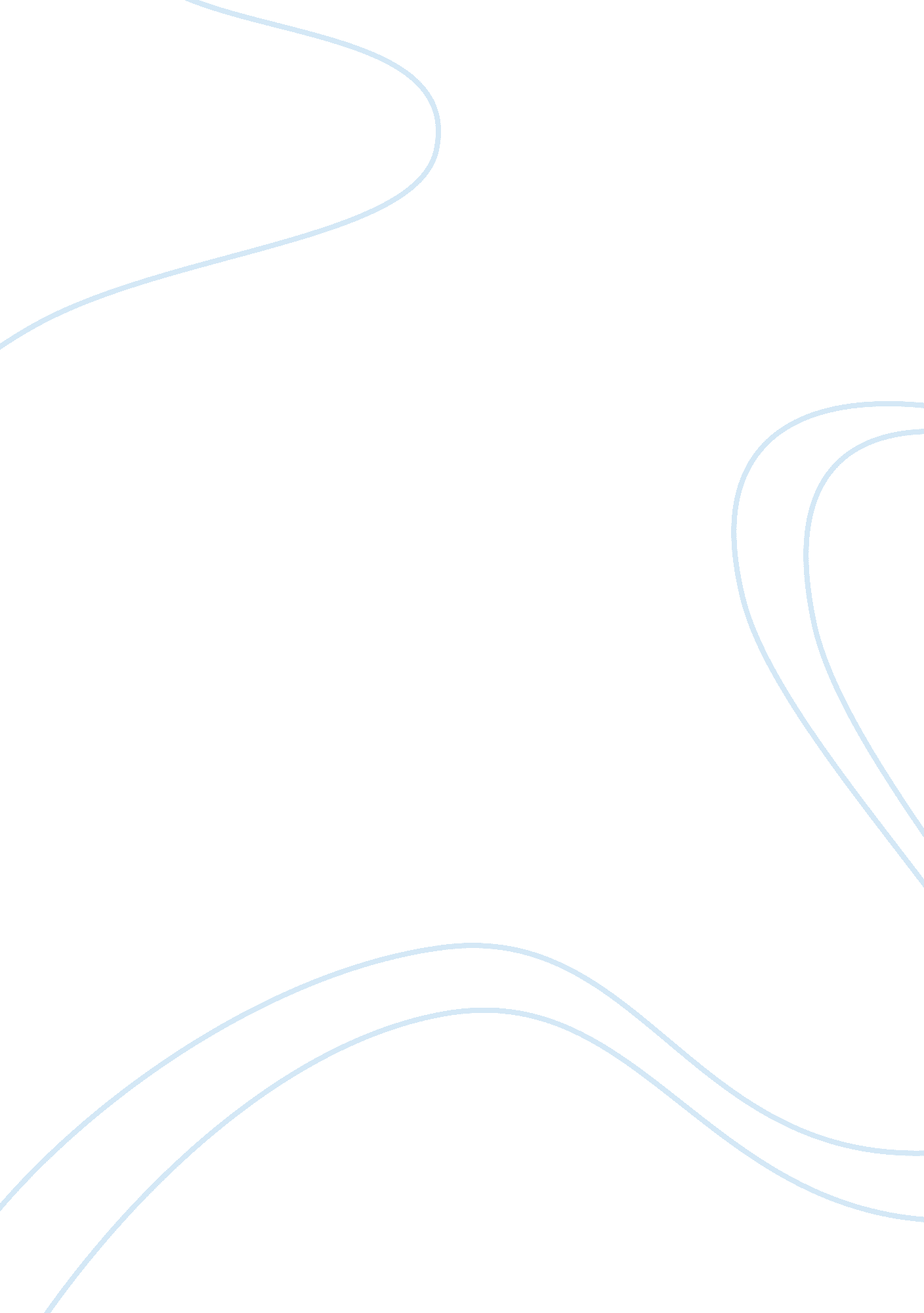 Project eEducation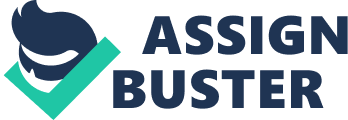 AUDIO CUE: Introduction AUDIO CUE: “ Be attentive” AUDIO CUE: “ Improving listening skills” AUDIO CUE: “ Conclusion” Hi learners, welcome to the lesson that will help you understand the meaning of audio literacy The following audio lesson will help you become a good instructor. The topic of discussion for today’s lesson is “ understanding the meaning of audio literacy”. 
Instructor 
Kindly be attentive from this point. 
Instructor 
Let us begin by the definition of the term audio literacy. Audio literacy is the capability of listening and understanding information that is being conveyed by the speaker. Therefore, it involves both listening and hearing. Listening and hearing are two different things. Hearing is the ability to perceive sound that comes from sound or a speaker while listening is the ability to comprehend or decode the meaning of the information from the speaker or sound. Students can be tested for their audio literacy skills by giving them tests to see if they both heard and listened to the lessons that were taught in class. Another method is to give the students audio books of tutorials that teach how to operate certain software and ask them to demonstrate their understanding of the software. 
Instructor 
There are a number of ways that can help you improve your listening skills. Hearing is one thing and listening to the information is another. It always advisable to be attentive when listening so that the information being conveyed is understood. I will explain four ways to help you improve your listening skills. 
1. Maintaining eye contact: This ensures that the listener focuses on the conversation 
2. Avoid doing things that may obstruct you such as chatting. 
3. Concentrate on the content of the message: This helps you get the message. 
4. Reading the body language of the speaker: Body language like facial expressions, posture and eye movement are important in understanding the message being conveyed. 
Instructor 
I would like to conclude by saying that hearing and listening go together. Meaning that one must hear first before listening. If you fail to hear you will not listen. There are four ways of improving your listening skills and they include: maintenance of eye contact, avoiding obstruction, concentration on the message’s content and reading the body language. 